Pfingstferienprogramm 2023  		  im HAUS AM SEEWir laden ein zum kreativen Basteln und Gestalten in den Pfingstferien vom 15. Mai 2023 bis 19. Mai 2023.In der Zeit täglich 10.00 – 16.00 Uhr 	15. Mai               Schmuckkästchen  	16. Mai               Brandmalerei und Enkaustik17. Mai               Körbe flechten mit Peddigrohr18. Mai               14.00 – 17.00 Uhr geöffnet ohne Kreativprogramm19. Mai		GrasköpfeGips Figuren können jederzeit bemalt werden.www. informationszentrum-hausamsee-schlaitz.deWir sind eine Einrichtung des Landkreises Anhalt-Bitterfeld und wird gefördert durch das Land Sachsen-Anhalt.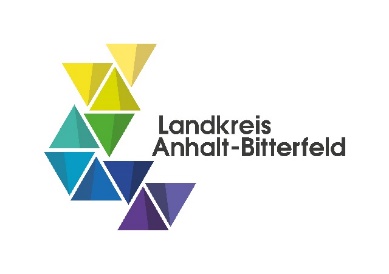 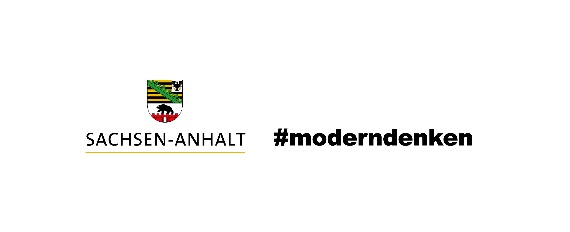 